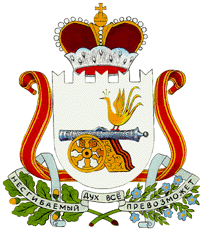 АДМИНИСТРАЦИЯЗАБОРЬЕВСКОГО СЕЛЬСКОГО ПОСЕЛЕНИЯДЕМИДОВСКОГО РАЙОНА СМОЛЕНСКОЙ ОБЛАСТИРАСПОРЯЖЕНИЕот 06.10.2020 года № 72-рВнести в Распоряжение Администрации Заборьевского сельского поселения Демидовского района Смоленской области от 08.11.2019 года №29-р «О назначении ответственных лиц за формирование, размещение и предоставление информации на едином портале бюджетной системы Российской Федерации» следующее изменение:В пункте 1 слова «Хотченкову Евдокию Владимировну» заменить словами «Лисененкова Андрея Владимировича».В пункте 2 слова «Хотченкову Евдокию Владимировну» заменить словами «Лисененкова Андрея Владимировича».2. Настоящее распоряжение вступает в силу со дня подписания.Глава муниципального образованияЗаборьевского сельского поселенияДемидовского района Смоленской области                            А.В. ЛисененковО внесении изменений в Распоряжение Администрации Заборьевского сельского поселения Демидовского района Смоленской области от 08.11.2019 года № 29-р